Renata PoláškováDobrý den,potvrzujeme Vaše Objednávky č. 441/2023 a č. 442/2023 obě ze dne 27 . 10. 2023Děkuji a přeji Vám hezký denZdeněk Nohavica756 51 Zašová 583 70235074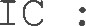 DIČ: CZ5401231110-- Přeposlaná zpráva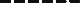 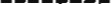 Předmět:Potvrzení	Datum:Wed, 1 Nov 2023 	+0000Od:Renata Polášková <xxxxxxxxxxxxxxxxxxxxxx>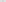 Komu:Zdeněk Nohavica <xxxxxxxxxxxxxxxxxxxxxx>Dobrý den, pane Nohavica, v příloze Vám zasílám objednávky č. 441/2023 a 442/2023.Prosím o jejich potvrzení, že objednávky akceptujete. Musím zaevidovat do Registru smluv. Děkuji za spolupráci a přeji hezký den.Bc. Renata Polášková finanční referentMŠ, ZŠ a SŠ pro sluchově postiženéVsetínská 454, 757 01 Valašské Meziříčí IČO: 00843598 tel.: xxxxxxxxxxxxOd:Zdeněk Nohavica <xxxxxxxxxxxxxx>Odesláno:středa 1. listopadu 2023 12:57Komu:Renata PoláškováPředmět:Potvrzení dvou objednávekPřílohy:Objednávka-Knihkupectví 441.pdf; Objednávka-Knihkupectví 442.pdf